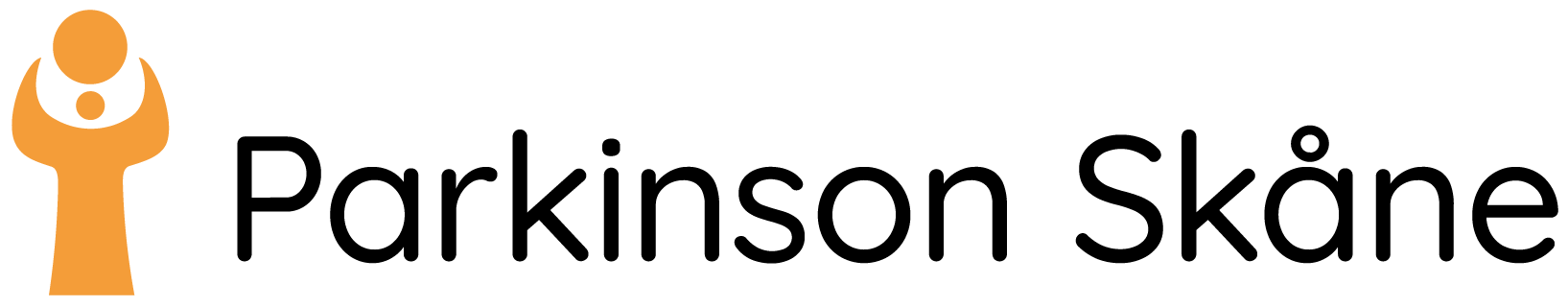 KALLELSE till årsmöte Parkinson Skåne länsföreningMedlemmarna i Parkinson Skåne Länsförening kallas härmed till årsmöteDatum: Lördagen den 24 februari 2024Tid: Kl 14.00 – ca 16.30Plats: Annegården, Skansvägen 5 LundVerksamhetsberättelse och förslag till budget samt inkomna motioner kanbeställas samt hålls tillgängliga på hemsidan senast 10 dagar före årsmötet.Föreningen bjuder på fastlagsbulle!Anmälan senast onsdag den 14 februari till Monica Vikingssontel: 0707-453950 eller epost: monica@parkinsonskane.seVarmt välkomna till årsmötet önskar styrelsen!